Record 20-2043_Rev. 1Brian D. LaiteMay 04, 2022Current Wording of Art. 1, I-121.4 MT – Magnetic ParticleProposed Changes in red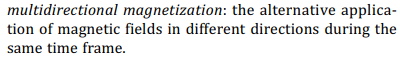 Multidirectional magnetization: two or more magnetic fields in different directions imposed on a part sequentially and in rapid succession, as one examination, utilizing specialized equipment.